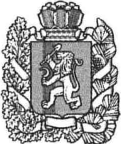 АДМИНИСТРАЦИЯ БОГУЧАНСКОГО РАЙОНАПОСТАНОВЛЕНИЕ16.01.2013                                   с. Богучаны                                             № 34-пОб образовании избирательных участков, участков референдумов на территории Богучанского района Красноярского края сроком на пять лет(в ред. постановлений администрации Богучанского района от 19.03.2013 
№ 310-п, от 21.07.2014 № 905-п, от 21.08.2014 № 905-п, от 20.07.2015           № 673-п, от 24.07.2017 № 810-п, от 22.01.2018 № 35-п, от 27.07.2021 №629-п)В соответствии со ст.19 Федерального Закона от 12.06.2002 № 67-ФЗ "Об основных гарантиях избирательных прав и права на участие в референдуме граждан Российской Федерации», ПОСТАНОВЛЯЮ:	1. Образовать  на территории  Богучанского района Красноярского 
края следующие избирательные участки, участки референдума сроком 
на пять лет:- избирательный участок № 975 (д. Каменка), место нахождения участковой избирательной комиссии и помещения для голосования: Красноярский край, Богучанский район, д. Каменка, ул. Мира, 12, 
тел. +7 9237575064;- избирательный участок № 976 (п. Нижнетерянск), место нахождения участковой избирательной комиссии и помещения для голосования: Красноярский край, Богучанский район, п. Нижнетерянск, ул. Октябрьская, 8, тел. 34-402;- избирательный участок № 977 (п. Манзя), место нахождения участковой избирательной комиссии и помещения для голосования: Красноярский  край,   Богучанский район,   п. Манзя,    ул. Ленина,  д. 22, 
тел. 34-428;- избирательный участок № 978 (п. Артюгино), место нахождения участковой избирательной комиссии и помещения для голосования: Красноярский край, Богучанский район, п. Артюгино, ул. Юбилейная, 25, тел. 36-176;- избирательный участок № 979 (д. Иркинеево), место нахождения участковой избирательной комиссии и помещения для голосования: Красноярский край, Богучанский район, д. Иркинеево, ул. Октябрьская, 26, тел. +7 9232898588;- избирательный участок № 981 (п. Беляки, д. Бедоба), место нахождения участковой избирательной комиссии и помещения для голосования: Красноярский край, Богучанский район, п. Беляки, 
ул. Школьная, 22, тел. 22-202;- избирательный участок № 982 (п. Пинчуга (часть), границы участка: улицы: 70 лет Октября, Берце, Горького, Конституции, Комсомольская, Новоселов, Узенькая, Советская, Совхозная, Фестивальная, Ф.Тахавиева, Энергетиков, Юбилейная, переулок Полевой), место нахождения участковой избирательной комиссии и помещения для голосования: Красноярский край, Богучанский район, п. Пинчуга, ул. Ленина, 67, тел. 25-030;- избирательный участок № 983 (п. Пинчуга (часть), улицы: 9 Мая, Авиационная, Ангарская, Андропова, Береговая, Гагарина, Дружбы, Жуковского, Калинина, Киевская, Кирова, Ленина, Лесная, Маяковского, Мира, Молодежная, Московская, Набережная, Новая, Олимпийская, Подгорная, Специалистов, Строительная, Титова, Тургенева, Химиков, Школьная, переулок Ангарский), место нахождения участковой избирательной комиссии и помещения для голосования: Красноярский край, Богучанский район, п. Пинчуга, ул. Ленина, 13 «А», тел. 25-183;- избирательный участок № 984 (п. Ангарский), место нахождения участковой избирательной комиссии и помещения для голосования: Красноярский край, Богучанский район, п. Ангарский, ул. Ленина, 18, 
тел. 37-216;- избирательный участок № 985 (д. Ярки, Урочище Абакан), место нахождения участковой избирательной комиссии и помещения для голосования: Красноярский край, Богучанский район, д. Ярки, ул. Ленина, 9, тел.  +7 9504262783;-  избирательный участок № 986 (с. Богучаны (часть), улицы: Аэровокзальная д. 1-21, д. 2-20, Береговая д. 1-49 (кроме д. 42а), 51-67 (нечетная сторона), Восточная, Заборцева, Ленина д. 1-37, д. 4-44,  Луговая, Молодежная, Октябрьская д. 1-93, д. 2–106, Партизанская д. 1-83, д. 2-104, Полевая, Ровная, Сибирская, Совхозная, Солнечная, Спортивная, Фермерская, переулки: Ангарский, А. Толстых, Ветеринарный, Гоголя, Колхозный, Лазо, Лермонтова, Механизаторов, Орджоникидзе, Подъемный, Светлый, Сельскохозяйственный,  Шанцера д. 2-20 (четная сторона), Школьный), место нахождения участковой избирательной комиссии и помещения для голосования: Красноярский край, Богучанский район, с. Богучаны, ул. Октябрьская, 63, тел. 22-164;- избирательный участок № 987 (с. Богучаны (часть), улицы: 40 лет Победы, Аэровокзальная д. 23-97, д. 24-96, Береговая д. 42а, д. 50-70 (четная сторона), Ленина д. 41-105 (нечетная сторона), д. 48-118 (четная сторона), Октябрьская д. 95-129, д. 112-172, 129А, Партизанская д. 85-109, д. 108-140, Советская д. 1-13, переулки: Кирова, Куйбышева, Маяковского, Островского, Первомайский, Портовский, Пушкина, Сухой, Толстого, Тургенева (четная сторона), Шанцера д. 1-7, Шевченко), место нахождения участковой избирательной комиссии и помещения для голосования: Красноярский край, Богучанский район, с. Богучаны, ул. Октябрьская, 115, тел. 21-921;«- избирательный участок № 988 (с. Богучаны (часть), улицы: Аэровокзальная д. 99-108, Береговая д. 74-82, Киселева, Ленина д. 107-139-А, д. 120-180, Октябрьская д. 174-202, д. 131-185, Советская д. 14-49, переулки: Белинского, Герцена, Пашенный, Тургенева (нечетная сторона), Чернышевского), место нахождения участковой избирательной комиссии и помещения для голосования: Красноярский край, Богучанский район, с. Богучаны, ул. Ленина, 119, тел. 21-407;- избирательный участок № 989 (д. Заимка; с. Богучаны (часть), улицы: 8 Марта д. 1-31, Декабристов д. 1-23, д. 2-28, Западная д. 14, Комсомольская д. 1-23, д. 2-22, Нагорная, Новоселов, Перенсона д. 7-30,  Российская д. 1-21, д. 2-34, Садовая, Тихая, Цветочная, Щетинкина, место нахождения участковой избирательной комиссии и помещения для голосования: Красноярский край, Богучанский район, с. Богучаны, ул. Перенсона, 9, тел. 21-229;- избирательный участок № 990 (с. Богучаны (часть), улицы: Авиаторов, Автодорожная, Взлетная, Высотная, Космонавтов, Лесная, Перенсона д.1-6, Подгорная, Терешковой; переулки: Больничный, Быковского, Гагарина, Комарова, Николаева, Титова; Больничный городок), место нахождения участковой избирательной комиссии и помещения для голосования: Красноярский край, Богучанский район, с. Богучаны, ул. Космонавтов, 12, тел. 21-852;- избирательный участок № 991 (с. Богучаны (часть), улицы: 50 лет «Ангарской правды»,  8 Марта д. 32-74, д. 74А, Автопарковая, Ленина д. 210-220, Декабристов (нечетная от д. 25, четная от д. 30), Джапаридзе, Дружбы народов, Егизаряна, Заводская, Западная, Заречная, Кирпичная, Комсомольская (нечетная сторона от д. 25, четная от д. 24), Киевская, Кольцевая, Короткая, Красноармейская, Кутузова, Ленина, 204, 206-а, Магистральная, Мира, Надежды, Новая, Парковая, Пилорамная, Плотникова, Подснежников, Российская (нечетная сторона от д. 23, четная сторона  от д. 36), Рябиновая д. 3-20, Свободная, Северная, Сосновая, Ставропольская, Строителей, Суворова, Энергетиков, Энтузиастов, Южная, Юности; переулки: Березовый, Дальний, Малый, Молочный, Удачный; Промбаза), База ЛЗУ, Пилорама ХЛХ, место нахождения участковой избирательной комиссии и помещения для голосования: Красноярский край, Богучанский район, с. Богучаны, ул. Заречная, 32, тел. 22-462;- избирательный участок № 992 (с. Богучаны (часть), улицы: Верхняя, Геологов, Набережная, Олимпийская, Ольховая, Первопроходцев, Ручейная, Рябиновая 1,  Таежная, Центральная, Чадобецкая, Чкалова; переулки: Апрельский, Вербный, Веселый; Подсобное хозяйство), место нахождения участковой избирательной комиссии и помещения для голосования: Красноярский край, Богучанский район, с. Богучаны, ул. Олимпийская, 1, тел. 24-168;- избирательный участок № 993 (п. Шиверский), место нахождения участковой избирательной комиссии и помещения для голосования: Красноярский край, Богучанский район, п. Шиверский, пер. Центральный, 10, тел. 35-248;- избирательный участок № 994 (п. Гремучий) место нахождения участковой избирательной комиссии и помещения для голосования: Красноярский край, Богучанский район, п. Гремучий, ул. Береговая, 26 «Б», тел. 32-433;-избирательный участок № 995 (п. Красногорьевский), место нахождения участковой избирательной комиссии и помещения для голосования: Красноярский край, Богучанский район, п. Красногорьевский, ул. Ленина, 11 «А», тел.31-325;- избирательный участок № 996 (д. Карабула), место нахождения участковой избирательной комиссии и помещения для голосования: Красноярский край, Богучанский район, д. Карабула, ул. Центральная, 7, 
тел. +7 9509987070;- избирательный участок № 997 (п. Таежный (часть), улицы: Буденного, Вокзальная, Гагарина, Дачная, Дорожная, Зеленая, Кирова, Ленина, Лермонтова, Лесная, Лесовозная, Суворова, Строителей, Советская, Чапаева, Юбилейная, СНТ Надежда), место нахождения участковой избирательной комиссии и помещения для голосования:  Красноярский край, Богучанский район, п. Таежный, ул. Новая¸6 «В», 1 этаж, тел. 27-006;- избирательный участок № 998 (п. Таежный (часть), улицы:  9 Мая,  
40 лет Победы, Аэродромная, Дружбы, Железнодорожников, Карабульская, Комсомольская, Крайняя, Мельничная, Мира, Молодежная, Монтажников, Новая, Новоселов, Олимпийская, Первомайская, Пионерская, Свердлова, Свободная, Сибирская, Солнечная, Таежная, переулок Водяной), место нахождения участковой избирательной комиссии и помещения для голосования:  Красноярский край, Богучанский район, п. Таежный, ул. Новая, 6 «В», 2 этаж, тел. 26-979;- избирательный участок № 999 (п. Кежек), место нахождения участковой избирательной комиссии и помещения для голосования:  Красноярский край, Богучанский район, п. Кежек, ул. Черемушки, 12, 
тел. +7 9059749948;- избирательный участок № 1000 (п. Новохайский, станция Кучеткан, метеостанция Гонда), место нахождения участковой избирательной комиссии и помещения для голосования:  Красноярский край, Богучанский район, 
п. Новохайский, ул. Школьная, 8, тел. 22-416;- избирательный участок № 1001 (п. Октябрьский), место нахождения участковой избирательной комиссии и помещения для голосования:  Красноярский край, Богучанский район, п. Октябрьский, ул. Победы, 19, тел. 38-525;- избирательный участок № 1002 (д. Малеево), место нахождения участковой избирательной комиссии и помещения для голосования:  Красноярский край, Богучанский район, д. Малеево, ул. Центральная, 3 «А», тел. +7 9235730995;- избирательный участок № 1003 (п. Чунояр), место нахождения участковой избирательной комиссии и помещения для голосования:  Красноярский край, Богучанский район, п. Чунояр, ул. Партизанская, 33, 
тел. 38-188;- избирательный участок № 1004 (п. Осиновый Мыс), место нахождения участковой избирательной комиссии и помещения для голосования:  Красноярский край, Богучанский район, п. Осиновый Мыс, 
ул. Советская, 46, тел. 41-155;- избирательный участок № 1005 (п. Такучет), место нахождения участковой избирательной комиссии и помещения для голосования:  Красноярский край, Богучанский район, п. Такучет, ул. 50 лет Октября, 37, тел. 41-427;- избирательный участок № 1006 (п. Невонка, д. Гольтявино), место нахождения участковой избирательной комиссии и помещения для голосования:  Красноярский край, Богучанский район, п. Невонка, 
ул. Юбилейная, 1 «А», тел. 29-190;- избирательный участок № 1007 (п. Говорково), место нахождения участковой избирательной комиссии и помещения для голосования:  Красноярский край, Богучанский район, п. Говорково, ул. Береговая, 15, 
тел. 42-256, 42-257, 42-341;- избирательный участок № 1008 (п. Хребтовый), место нахождения участковой избирательной комиссии и помещения для голосования:  Красноярский край, Богучанский район, п. Хребтовый, ул. Киевская, 9 «Б» тел. 42-034;- избирательный участок № 1009 (д. Прилуки), место нахождения участковой избирательной комиссии и помещения для голосования:  Красноярский край, Богучанский район, д. Прилуки, школа.2. Контроль за исполнением постановления оставляю за собой.3. Постановление вступает в силу со дня, следующего за днем  опубликования в «Официальном вестнике Богучанского района».Глава администрацииБогучанского района				              В.Ю. Карнаухов